Психологический комфорт в семьеСлово «комфорт» подразумевает бытовые удобства, благоустроенность, и если появился термин «психологический комфорт», можно поразмышлять, из каких условий складывается душевная благоустроенность в семье. То есть, какие блага получает каждая душа в семье.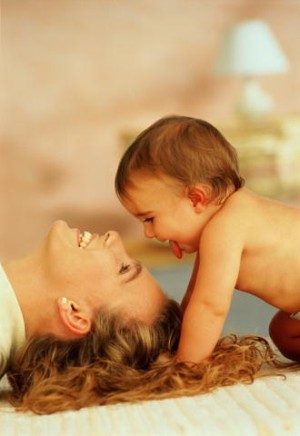 Когда ребенок приходит в детский сад или школу, сразу заметно, что он несет из семьи в детский коллектив, чем готов поделиться. У каждого ребенка – своя задача души, собственная судьба в этом мире, но фундамент для выполнения задачи строится в его сознании на основе общения со всеми членами семьи.  Если с первых дней младенец ощущает, что ему рады, что вокруг чистота, что в доме правят любящие энергии, благожелательные отношения, если он запоминает добрые руки и нежные голоса, звуки и запахи природы, красивую музыку, то ему повезло, для него приготовлен надежная основа отношений с жизнью на этой планете.Если каждый из родителей принимает в ребенке то, что в нем проявилось от любимого человека – мужа или жены, и не пытается его переделывать по своим меркам, это уже показатель психологического здоровья семьи. Мудрость и культура эмоциональных отношений, любовь и дружба между членами семьи, общие идеалы, ценности и интересы, общее духовное развитие и разумные материальные потребности – все это грани психологического комфорта в семье.Дети счастливы, если счастливы их родители, и потом умеют делиться этим счастьем со всем миром.Очень важно, если в доме у каждого есть свое, хотя бы небольшое, личное жизненное пространство – это тоже залог психологического комфорта. Рабочий стол папы или мамы, где кроме них никто не хозяйничает, суверенный уголок или комната ребенка с учетом его вкусов и интересов, позволяют в семейном коллективе, связанном многими обязательствами, ощущать определенную свободу, что очень необходимо для развития души.Душа питается радостью, любовью, светом, красотой, гармонией, растет верой и знаниями о мире, в котором пребывает. Если человек благодарит жизнь за ее уроки и дары, просит Небеса о помощи, веря, что Свет Творца поддерживает жизнь души в теле человека, эти потоки радужного Света позволят всей семье гармонично проживать многогранность единой жизни. Если в семье у каждого наработаны определенные правила общения с миром своей души, это будет всегда залогом материального и душевного благосостояния семьи.